Информация о доступности объектов  МБОУ СОШ села Фащёвка№п/пМероприятия по обеспечению доступности объектов и услуг для инвалидовПеречисление выполненных мероприятий для инвалидов различных категорий (инвалиды, передвигающиеся на кресло-колясках, инвалиды с поражением опорно-двигательного аппарата, инвалидов с нарушением зрения, слуха с ментальными нарушениями)ФОТО1Обеспечено выделение на автостоянке не менее 10% мест для парковки автомобилей инвалидамиУказать номер телефона специалиста, который может встретить на стоянке автотранспорта или ближайшей остановке и оказать помощь в сопровождении до объектаОбеспечено выделение на автостоянке не менее 10% мест для парковки автомобилей инвалидами различных категорийПапонова Е.В.+7(47461) 3-47-23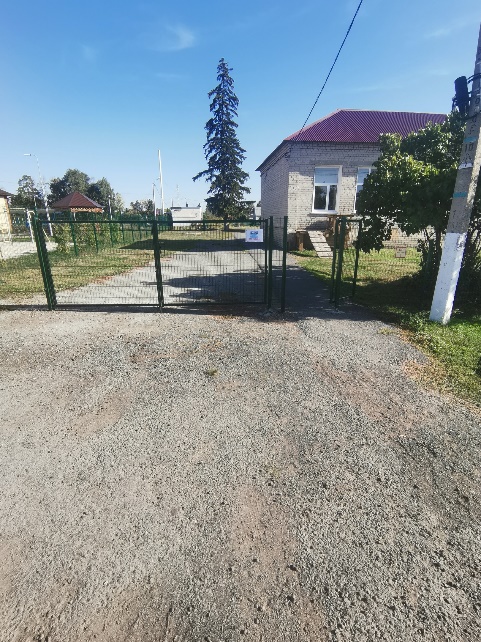 2Обеспечена возможность самостоятельного передвижения по территории объекта (при наличии территории у объекта)Обеспечена возможность самостоятельного передвижения по территории МБОУ СОШ села Фащёвка с целью получения услуг 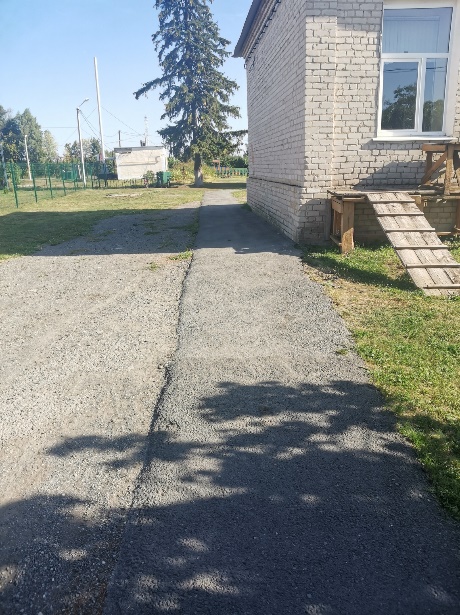 3Обеспечено устройство входных групп с учетом потребностей инвалидов различных категорий (К, О, С, Г, У)Имеется  достаточная  ширина дверных проемов в стенах, лестничных маршей, площадках, имеется  пандус телескопический 2-х секционный с противоскользящей рифленой поверхностью длина 1400*2600мм.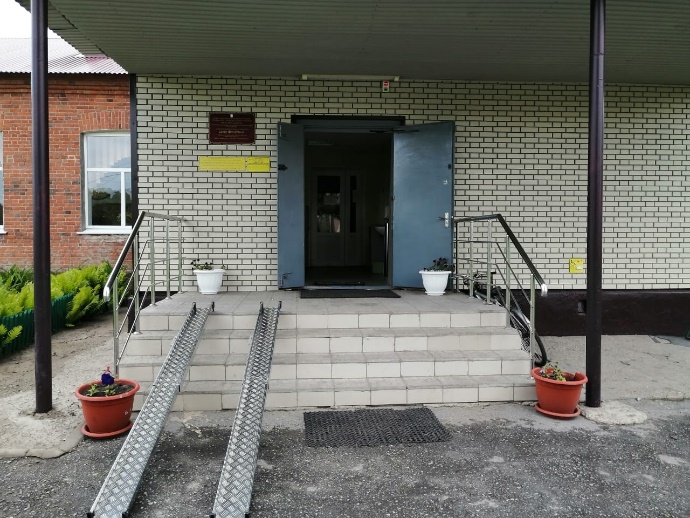 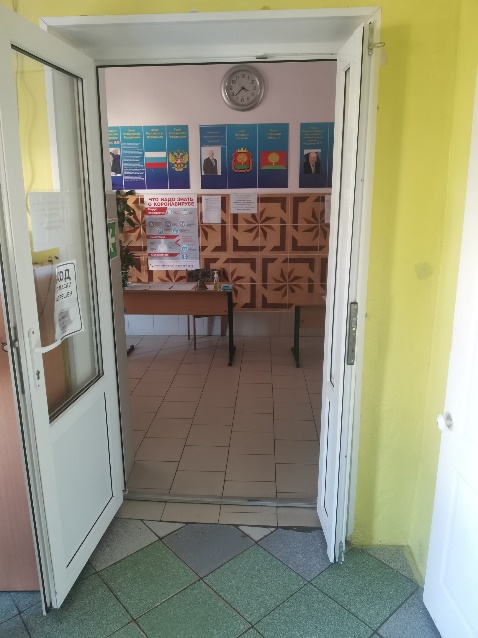 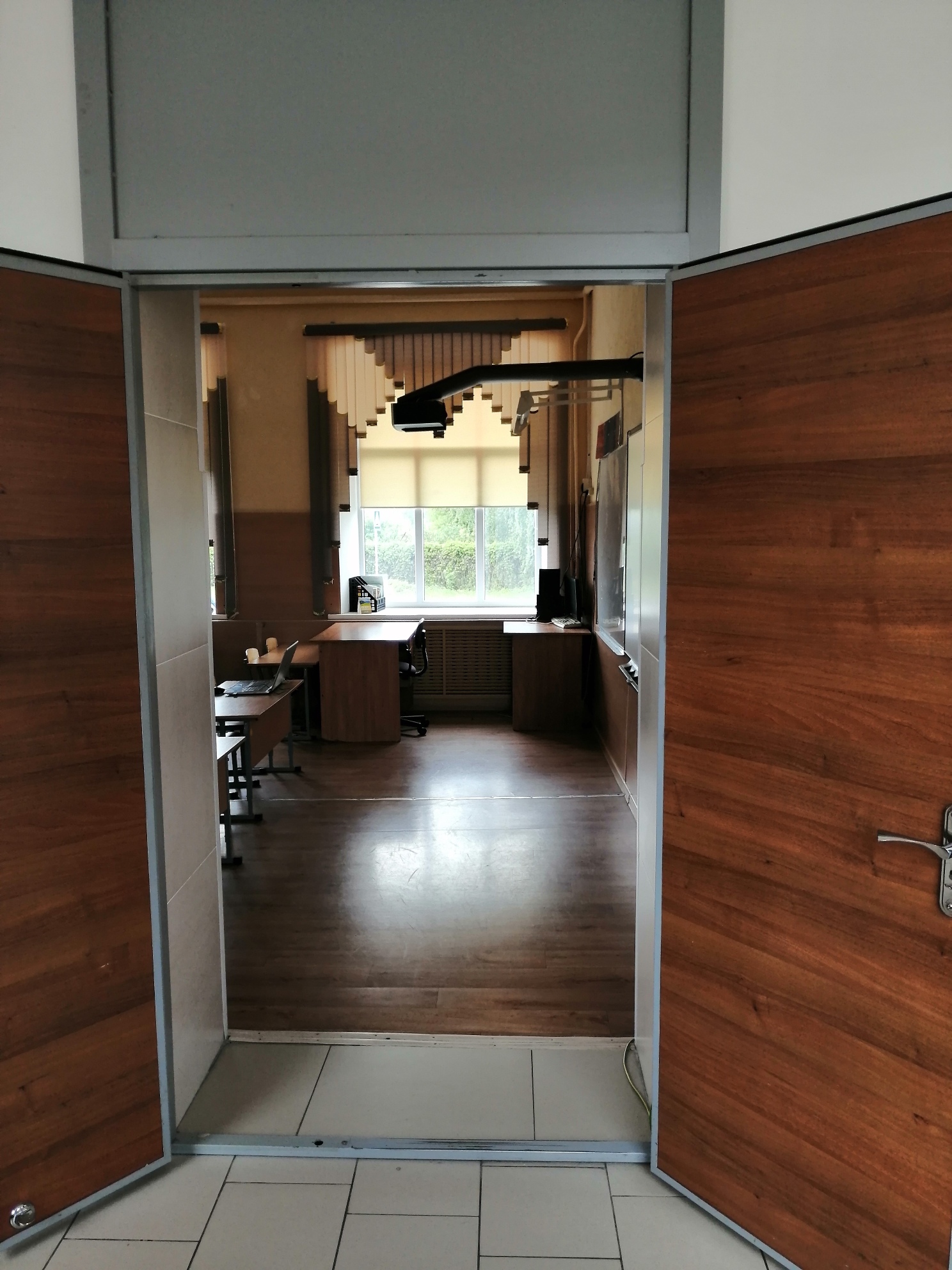 4Обеспечена доступность для инвалидов мест предоставления услугПри необходимости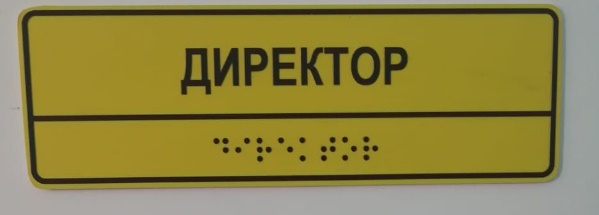 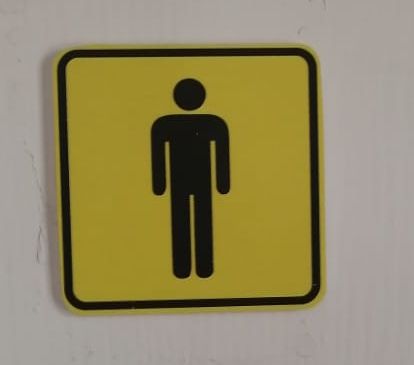 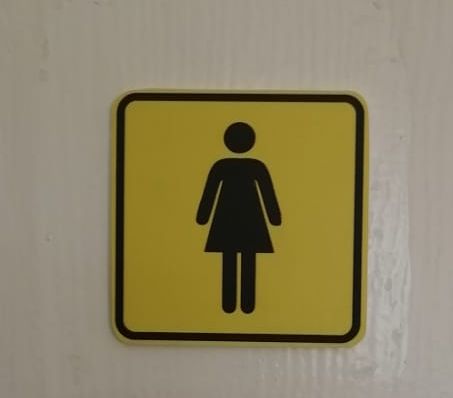 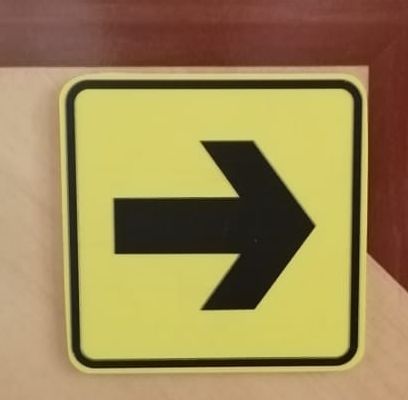 5Обеспечено устройство санитарных узлов с учетом потребностей инвалидов (К, О, С, Г, У)Не обеспечено6Обеспечена возможность самостоятельного передвижения инвалидов по объекту (наличие поручней, лифтов, подъемников, ступенькоходов и др.)Не обеспечено7Обеспечено дублирование звуковой и зрительной информации, т.ч. с использованием шрифта БрайляПри входе в здание школы расположена вывеска наименования школы с использованием шрифта БрайляУстановлена мнемосхема МБОУ СОШ села Фащёвка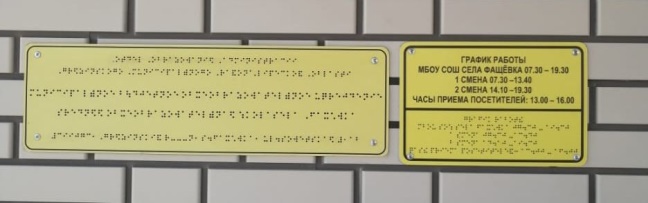 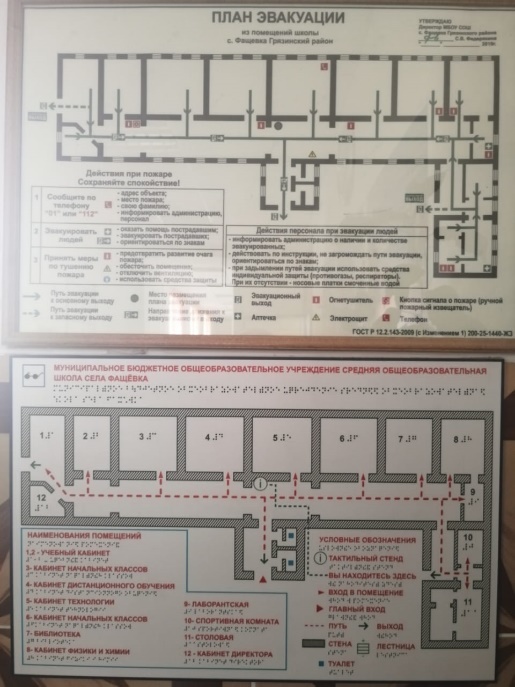 8Обеспечено размещение оборудования и носителей информации с учетом потребностей инвалидовЧастичноНа входе в школу установлен звонок для оповещения прихода инвалида и организации ему помощь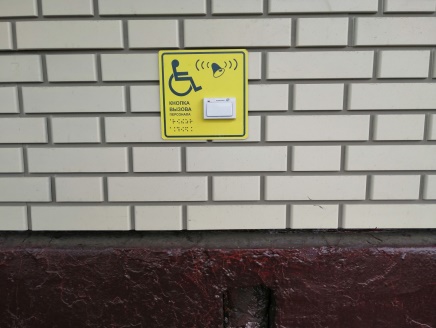 9Проведено инструктирование/обучение сотрудников об условиях предоставления услуг инвалидамПроведеноНаличие Журнала инструктажа сотрудников МБОУСОШ села Фащёвка по вопросам обеспечения доступности для инвалидов услуг и объектов, на которых они предоставляются, оказания при этом необходимой помощи (начат в 2016г.)10Обеспечено сопровождение инвалидов по зрению и с нарушением опорно-двигательного аппарата по территории объекта и оказания помощи в предоставлении услугУказать номер телефона специалиста, оказывающего услуги по сопровождению инвалидовПриказ  от 30.08.2020г. №84 Папонова Е.В.+7(47461) 3-47-2311Обеспечена возможность предоставления услуг инвалидам по слуху с использованием русского жестового языка Не обеспечена12Дополнительная информация о доступности на объектеимеется13Итоговая информация о доступности объекта для инвалидов категории К, О, С, Г, УОбъект (МБОУ СОШ села Фащёвка) признан условно доступным для инвалидов с нарушениями опорно-двигательного аппарата, с умственными нарушениями, временно недоступным для инвалидов с нарушениями слуха, для инвалидов с нарушениями зрения, для инвалидов, передвигающихся на креслах колясках.